Wir bitten um Verständnis, dass eine verbindliche Anmeldung erst nach Zahlungseingang möglich ist. Die Bestätigung über den eingeteilten Kurs erfolgt ca. 4 Wochen vor Kursbeginn.Die AGB auf der Rückseite habe ich zur Kenntnis genommen.Datum Unterschrift Erziehungsberechtigte         Allgemeine GeschäftsbedingungenAnmeldungAnmeldungen zu unseren Kursen erfolgen per Anmeldeformular und sind verbindlich. Die Anmeldungen werden in der Reihenfolge ihres Eingangs berücksichtigt. Es erfolgt eine schriftliche Anmeldebestätigung. Diese Anmeldebestätigung enthält alle nötigen Informationen zum Kurs und eine Rechnung über den Kursbetrag.ZahlungsbedingungenDie Kursgebühr ist vor Beginn des Kurses fällig und wird per Rechnung erhoben. Der Anspruch auf einen Kursplatz besteht erst nach Eingang der Kursgebühr. AbmeldungenAbmeldungen können nur bis 14 Tage vor Kursbeginn berücksichtigt werden und müssen schriftlich erfolgen. Die Kursgebühr wird dann bis auf eine Bearbeitungsgebühr in Höhe von 20,- Euro erstattet. Bei späteren Abmeldungen kann die Kursgebühr leider nicht erstattet werden. Sollte der Kursplatz vor Kursbeginn durch einen anderen Teilnehmer besetzen werden können, wird die Kursgebühr erstattet.Nichterscheinen des Teilnehmers an den KursterminenDer Verein ist nicht verpflichtet, bei Krankheit oder Nichterscheinen des Kursteilnehmers zu den gebuchten Kursen die Kursgebühr zurückzuerstatten. Ein Anspruch auf das Nachholen versäumter Stunden besteht grundsätzlich nicht. KursausfallFalls eine Kursstunde vom Verein nicht durchgeführt werden kann (z.B. technische Defekte, Krankheit oder andere zwingende, nicht vorhersehbare Ereignisse), kann der Teilnehmer keine Ersatzansprüche stellen.  Die Kursstunde wird zu einem späteren Zeitpunkt nachgeholt. Auch steht es dem Verein frei, bei Notwendigkeit andere Kursleiter ohne Vorankündigung einzusetzen.Kurstermine und ZustandekommenDie genauen Kurstermine werden mit der Anmeldebestätigung bekannt gegeben. Der Verein behält sich das Recht vor, den Kurs abzusagen oder zu verschieben, wenn für einen Kurs nicht die entsprechende Mindestteilnehmerzahl erreicht wurde.HaftungDer Erziehungsberechtigte übernimmt die Haftung für die Kursteilnehmer bis sie der Kursleiter/in in der Umkleide in Empfang nimmt. Für Verletzungen und Unfälle sowie Schäden an Einrichtungsgegenständen des Bades vor Beginn und nach Ende der Kurse übernimmt der Verein keine Haftung. Der Erziehungsberechtigte übernimmt die Haftung für den Kursteilnehmer. Dies gilt ebenfalls für den Verlust von Garderobe und mitgebrachter Gegenstände. Der Verein übernimmt die Haftung für die Kursteilnehmer während der Kursstunde.Verhalten im BadDie Hausordnung des jeweiligen Bades ist zu beachten. Die Kursteilnehmer dürfen die Schwimmhalle (Beckenbereich) nur in Begleitung der Kursleitung betreten. Der Erziehungsberechtigte trägt dafür Sorge, dass der Kursteilnehmer vor und nach dem Unterricht in der Umkleide in Empfang genommen wird.          Den Anweisungen der Kursleitung und des Badepersonals ist Folge zu leisten.Gesundheitszustand des Kursteilnehmers/der KursteilnehmerinDer Erziehungsberechtigte versichert mit der Anmeldung, dass keine gesundheitlichen Bedenken oder Erkrankungen (z.B. Asthma, Herzfehler, Epilepsie) vorliegen. DatenschutzIch bin damit einverstanden, dass die vorgenannten Kontaktdaten zu Vereinszwecken durch den Verein genutzt         werden dürfen. Mir ist bekannt, dass die Einwilligung in die Datenverarbeitung der vorbenannten Angaben freiwillig erfolgt und jederzeit durch mich ganz oder teilweise mit Wirkung für die Zukunft widerrufen werden kann.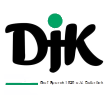 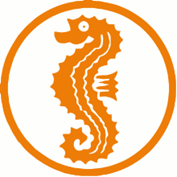 Anmeldung SchwimmkursDauer: 10 Einheiten je 45 MinutenKosten: DJK- Mitglieder xx,- €              Nichtmitglieder xx,- €NameVornameGeburtsdatumAdresseTelefonnummerE-Mail